SECTOR MATERIALS – 09/06/2023EVOLUCION DE LOS ACTIVOS EN LA SEMANA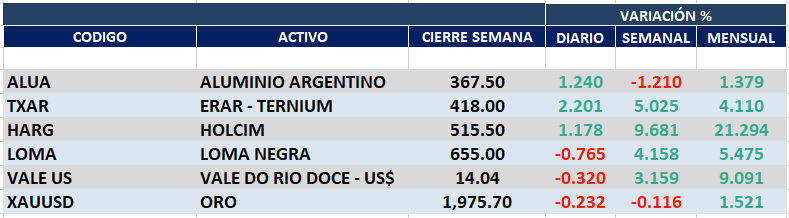 Dispar desempeño semanal para el sector MATERIALS en Buenos Aires.ALUA cierra en $ 372,00 subiendo 1.50% respecto del cierre semanal anterior.TXAR queda en $ 398,00 con baja de -0.25%.LOMA cierra en $ 628,85 subiendo un 0.43%, en N.Y. cierra en us$ 6.31 con suba de 3.27% semanal.HARG cierra en 470,00 subiendo el 0.43% respecto del cierre semanal anterior.El oro cierra en us$ 1.965,20 la onza troy (1 oz troy = 31.10 gramos) subiendo       0.98% respecto del cierre anterior.VALE cierra positiva en Buenos Aires y en N.Y.El cedear que la representa cierra en $ 3.405,00 subiendo 1.64% respecto del cierre semanal anterior y en N.Y. cierra en us$ 13.68 con 3.17% de suba respecto de la semana anterior.Se mantienen posiciones compradas en ALUA, TXAR, HARG y LOMA.Señal de compra en VALE.ALUA (Cierre al 09/06/2023 $ 367,50)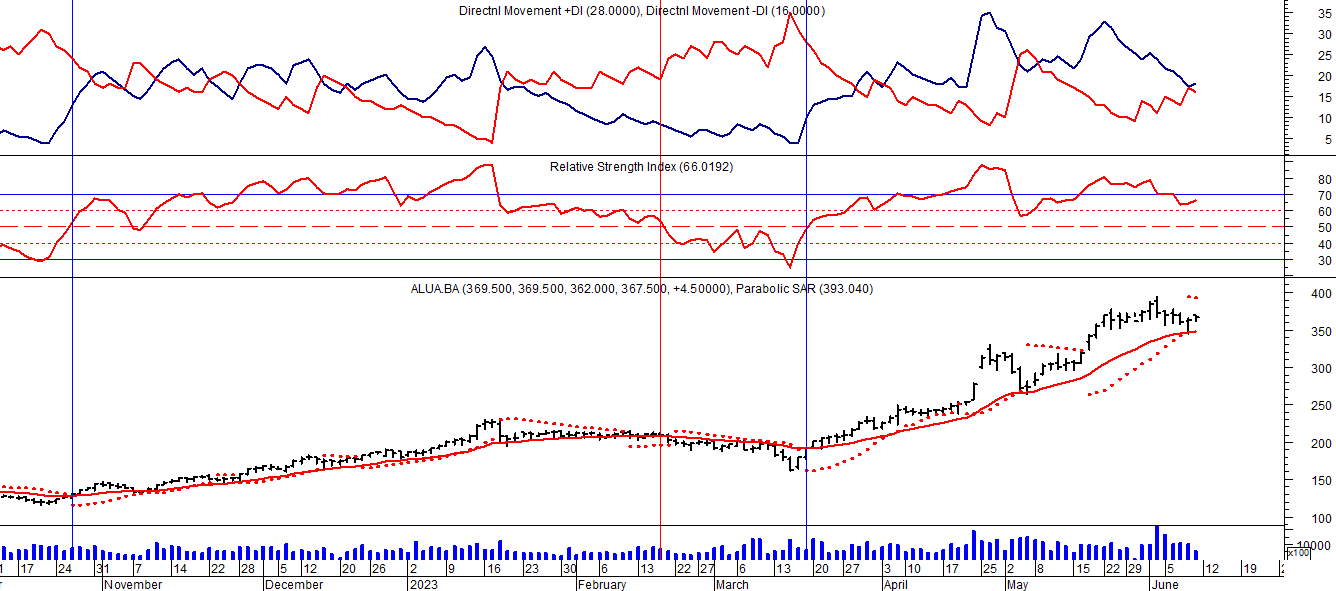 TXAR (Cierre al 09/06/2023 $ 418,00)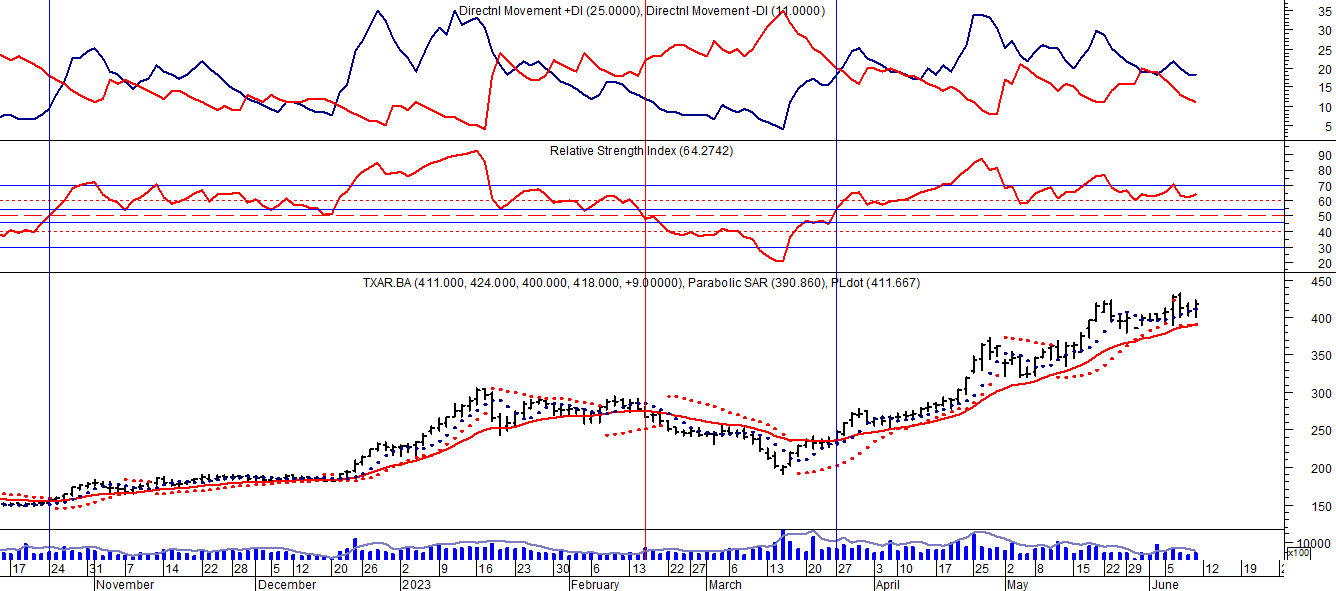 Señal de compra el 09/09 en $ 13,00.Señal de venta el 24/01 en $ 24,00.Señal de compra el 06/04 en $ 20,00.Señal de venta el 26/06 en $37,00.Señal de compra el 17/04 en $34,00.Señal de venta el 26/08 en $ 38,00.Señal de compra el 24/09 en $ 39,00.Señal de venta el 12/11 en $ 50,00.Señal de compra 24/11 en $ 52,00.Señal de venta el 17/12 en $ 53,00.Señal de compra el 5/01 en $ 52,00.Señal de venta el 25/01 en $ 53,00.Señal de compra el 30/03 en $ 50,50.Señal de venta el 20/09 en $ 94,00.Señal de compra el 13/10 en $ 93,00.Señal de venta el 16/02 en $ 125,00.LOMA (Cierre al 09/06/2023 $ 655,00) 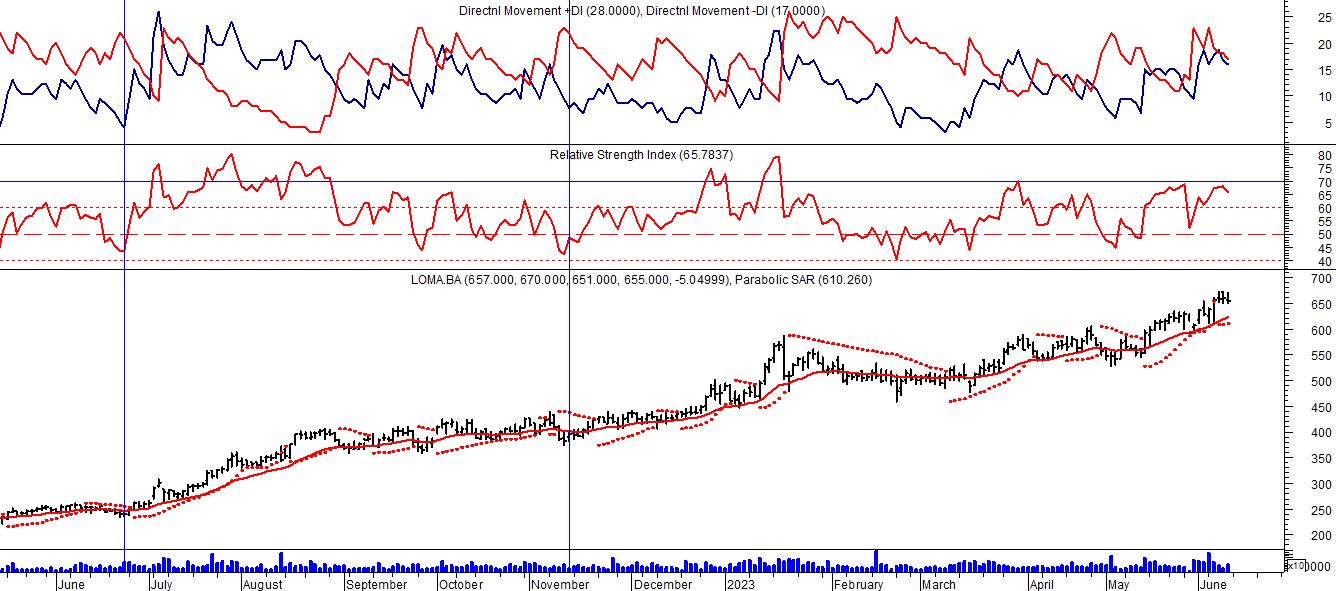 HARG (Cierre al 09/06/2023 $515,50) 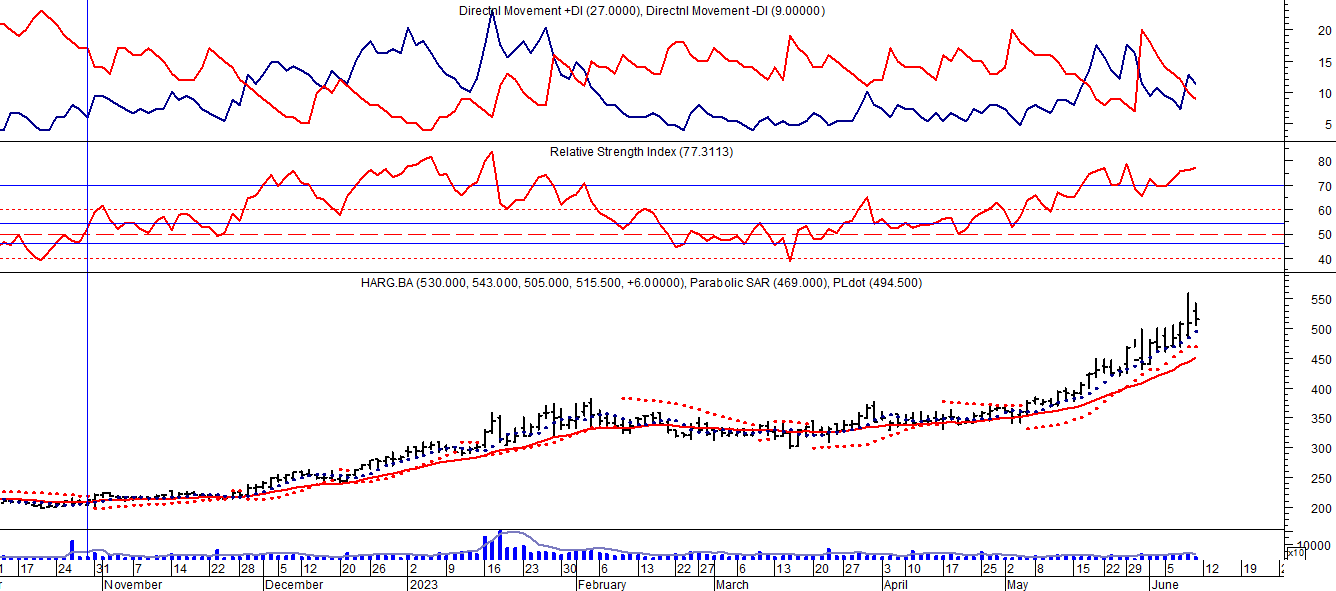 Señal de compra el 13/05 en $ 125,00.Señal de venta el 24/08 en $ 180,00.Señal de compra el 2/11 en $ 175,00.Señal de venta el 15/11 en $ 182,00.Señal de compra el 08/04 en $ 152,00.Señal de venta el 22/04 en $ 157,00.Señal de compra el 13/05 en $ 150,00.Señal de venta el 08/06 en $ 156,00.Señal de compra el 05/07 en $ 150,00.Señal de venta el 20/09 en $ 217,00. Señal de compra el 28/10 en $ 210,00.VALE ADR (Cierre al 09/06/2023 US$ 14.04) 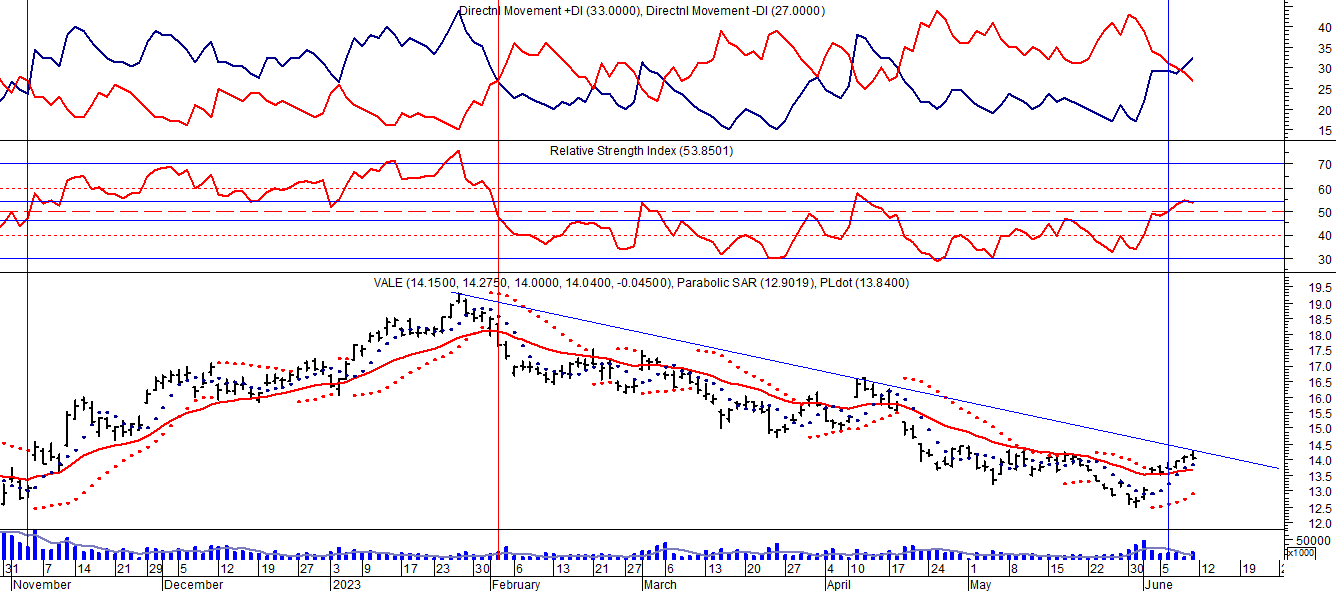 Señal de compra el 24/05 en us$ 12.00.Señal de venta el 24/07 en us$ 13.50.Señal de compra el 15/10 en us$ 11.50.Señal de venta el 11/11 en us$ 11.60.Señal de compra el 21/11 en us$ 11.40.Señal de venta el 24/01 en us$ 13.00.Señal de compra el 05/05 en us$ 8.50.Señal de venta el 21/09 en us 11.00.Señal de compra el 08/10 en us$ 11.00.Señal de venta el 27/10 en us$ 11.00.Señal de compra el 05/11 en us$ 11.00.Señal de venta el 22/01 en us$ 17.00.Señal de compra el 1/04 en us$ 17.00.Señal de venta el 15/07 en us$ 22.00.Señal de compra el 03/12 en us$ 12.00.Señal de venta el 14/04 en us$ 19.00.